.SECTION 1 (Counts 1 – 8)Rock Forward R, Recover; Triple Step; Rock Forward L, Recover; Triple StepSECTION 2 (Counts 9 – 16)Cross Rock, Recover; Side Rock, Recover; Cross Rock, Recover; Right ChasseSECTION 3 (Counts 17 – 24)Cross Rock, Recover; Side Rock, Recover; Cross Rock, Recover; Chasse ¼ Turn LSECTION 4(Counts 25 – 32)Jazz Box, R Rocking ChairTag 1: At the end of wall 2 repeat SECTION 4 – Jazz Box & Rocking Chair (facing 6 o’clock).  (8 Counts)Tag 2: At the end of wall 5 repeat counts 5-8 of Section 4 – Rocking Chair (facing 9 o’clock) (4 counts)Email: Christinec48@hotmail.comBaby Let's Do Something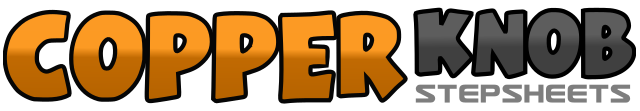 .......Count:32Wall:4Level:Beginner.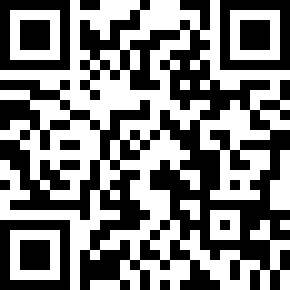 Choreographer:Chris Cleevely (UK) - January 2020Chris Cleevely (UK) - January 2020Chris Cleevely (UK) - January 2020Chris Cleevely (UK) - January 2020Chris Cleevely (UK) - January 2020.Music:Let's Do Something - Vince Gill : (Album: The Essential Vince Gill)Let's Do Something - Vince Gill : (Album: The Essential Vince Gill)Let's Do Something - Vince Gill : (Album: The Essential Vince Gill)Let's Do Something - Vince Gill : (Album: The Essential Vince Gill)Let's Do Something - Vince Gill : (Album: The Essential Vince Gill)........1    -    2Rock forward R, recover on L3   &   4Triple step on the spot (R/L/R)5    -    6Rock forward L, recover on R7   &   8Triple step on the spot (L/R/L)1    -    2Cross rock R over L, recover weight on L3    -    4Rock R to R side, recover weight on L5    -    6Cross rock R over L, recover weight on L7   &   8Step R to R side, step L beside R, step R to R side1    -    2Cross Rock L over R, recover weight on R3    -    4Rock L to L side, recover weight on R5    -    6Cross rock L over R, recover weight on R7   &   8Step L to L side, step R beside L, make ¼ turn L stepping forward on L (9 o’clock)1    -    2Cross R over L, step back on L3    -    4Step R to R side, step L in place5    -    6Rock forward on R, recover weight on L7    -    8Rock back on R, recover weight on L